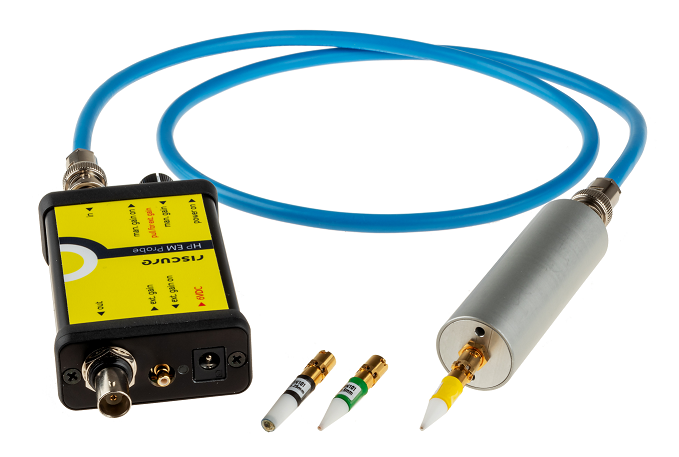 产品内容	4产品功能概述	6如何使用探头	7帮助和排除故障	12技术参数	14产品内容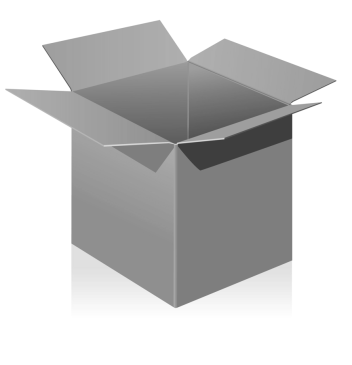 该包装盒内包含HP EM Probe，以及所有与连接至示波器有关的配件.内容清单[1] 有记录的物品数量。
[2]  缩写仅适用于本文中的物品。产品功能概述 HP EM Probe 高精度电磁探头是用于侧信道分析（SCA）的非常灵敏的探头。 它可采集来自半导体电路的电磁辐射。探头带有含定向线圈的可变探头端子，并且探头具有可调增益。 探头可以拾取频率高达4.5 GHz的EM场并将其转换为AC信号。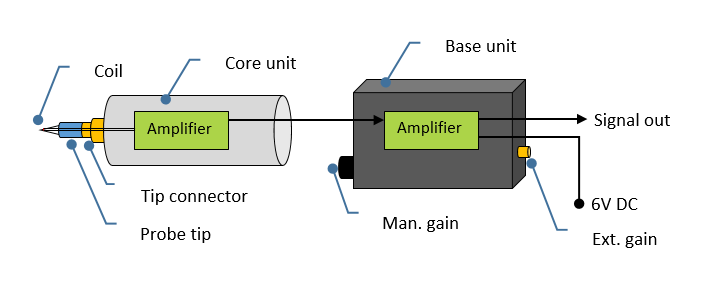 Figure 1 EM Probe 结构示意图.通过将高精电磁探头在待测目标表面上移动，将能够找到活跃的电路（“热点”）。 在这样的热点上采集的信号将被用于简单或差分电磁分析（SEMA / DEMA）。电磁探头配备有可变增益机制。 这将允许用户根据低灵敏度和高灵敏度设置来调节探头。通常（但不是必须）HP EM Probe高精电磁探头搭配于Riscure的XYZ-Stage工作台上进行电磁信号扫描采集。如何使用探头连接探头将用BNC2BNC连接线将高精电磁探头与50欧阻抗的（或者经由一个50欧电阻适配器[非供货标配]）测量设备连接。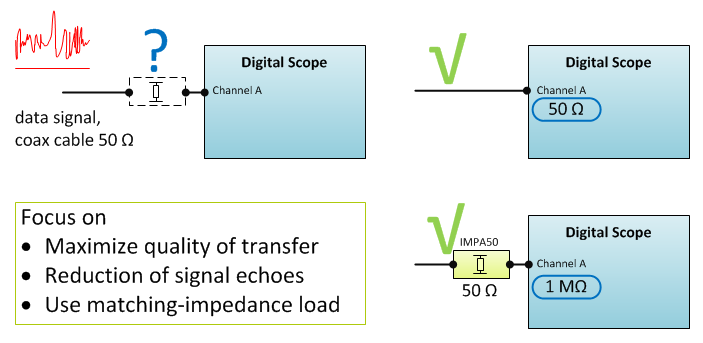 Figure 2 使用适配的阻抗读取电磁信号调整增益有两种调整探头灵敏度的方法。第一种方法是使用手动增益旋钮。确保“man. gain on” LED指示灯点亮。 如果不是，请按下增益旋钮以切换到手动增益。旋转 “man. gain on” 旋钮，直到达到所需的增益设置为止。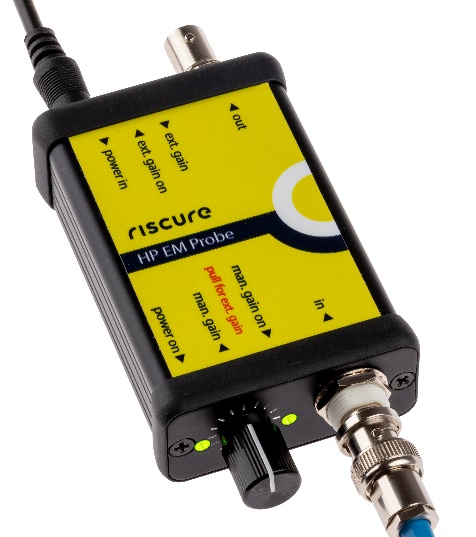 Figure 3 手动增益状态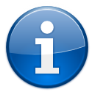 使用“man. gain” 旋钮周围的刻度标记可轻松再现增益设置。  第二种方法是通过外部设备控制增益，该设备可以放置准确的电压以通过基本单元的内部放大器放大信号。确保拉出 “man. gain” 旋钮，直至 “ext. gain on” LED指示灯点亮。     使用可提供0V（低增益）到3.3V（高增益）精准电压的设备（例如Riscure Spider）连接至 “ext. gain” SMB接口以设置所需增益。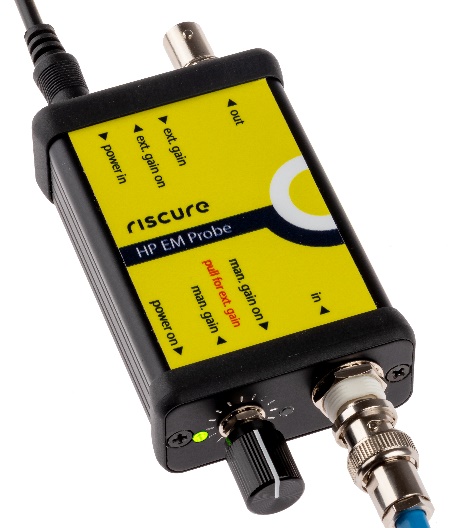 Figure 4 拉出 “man. gain” 旋钮以启用外部增益 请勿使用大于3.3V的控制电压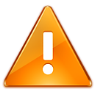 否则会损坏高精电磁探头装配提示要将端子安装在EM探头上，请按照以下步骤操作：将探头主体部件接头处的槽口与端子对齐将端子拉到接头上通过拉动端子的黄铜部分并逆时针旋转来锁定 端子现已锁定到位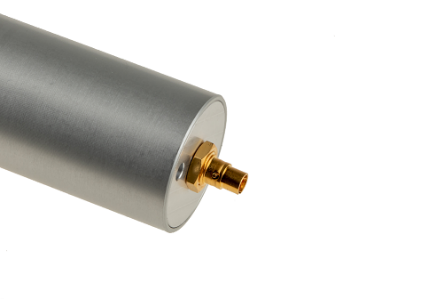 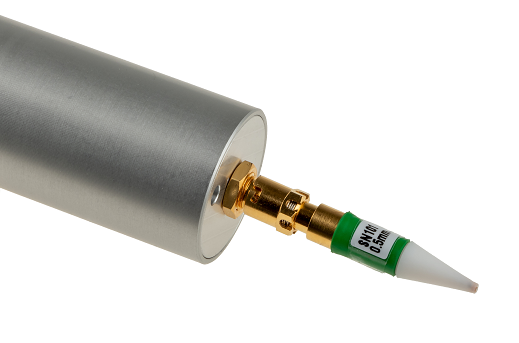 Figure 5将端子装配探头主体部件上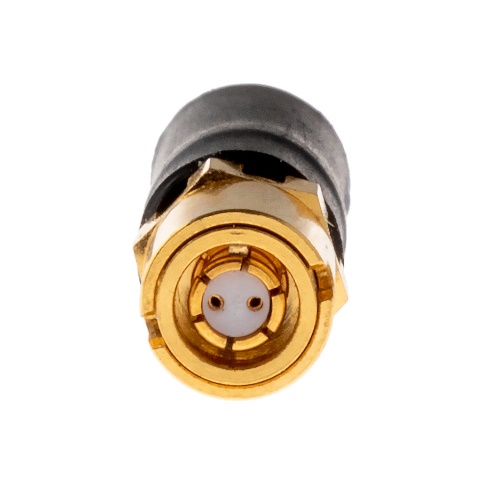 Figure 6 端子上的针脚连接BNC差分线缆BNC差分线缆将探头主体连接到主机。通过将缺口对准探头主体接头的针脚，将BNC差分线缆连接到探头主体上。如果接头无法完全滑入，请旋转接头的末端直至其滑入。在主机一侧执行相同的操作。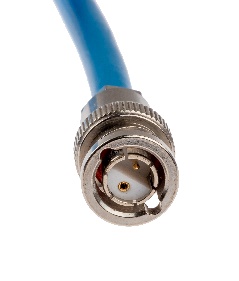 Figure 7  BNC 差分线缆请勿太用力。会损伤接头。探头主体使用一段时间后可能会很热。触摸时请小心。探头主体有通风孔.请勿遮盖，以免主体过热。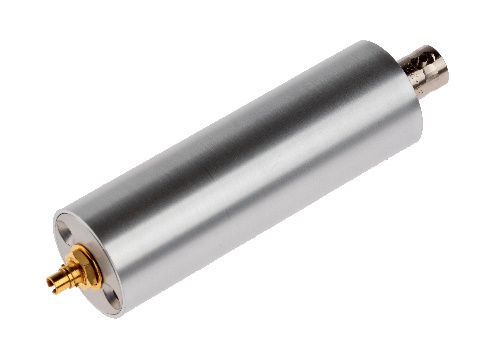 Figure 8 探头主体较小的探头端子会产生较弱的信号。 为了补偿，需要增加示波器灵敏度或探头增益。 帮助和排除故障常见问题还有什么问题吗？请使用 Inspector软件平台上的 Help 菜单，可获取关于HP EM Probe 高精电磁探头的相信信息。请访问Riscure 技术支持入口: http://support.riscure.com。技术参数 运行环境建议室温20 - 30 °C摄氏度, (68 - 86 °F华氏度)。探头不用的时候请放入盒中以做保护。探头主机接地。输入供电6 V 直流电源，标称负载2A中心正极插头，内径-Ø 2.5 mm，外径-Ø 5.5 mm要搭配使用公头PSU。探头参数4 级放大，提供高灵敏度放大器带宽：-10dB @ 4.5Ghz / -20 @ 6Ghz自噪声低：低位时为2.5mV p-p，高位时为450mV p-p。取决于不同的探头端子，空间分辨率可变。依据示波器输入的差分放大倍数探头端子到待测物的操作距离：≤2 mm输出信号：-2.5 V至+2.5 V重量：探头主机151g，探头主体部件50g。产品外形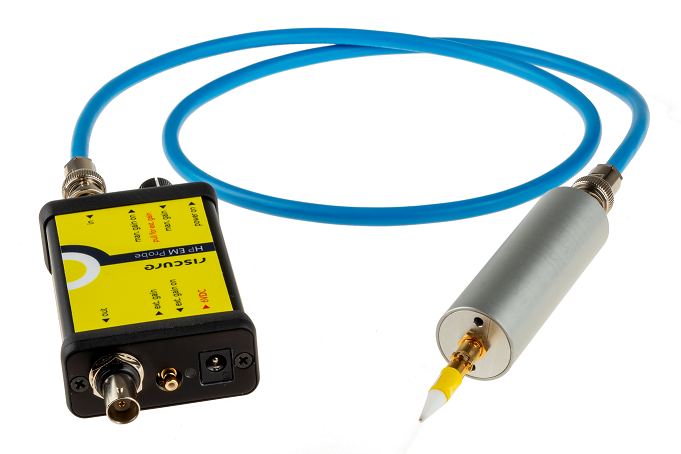 数量
[1]描述图例缩写
[2]1探头主体:
-  HP EM Probe 高精探头主体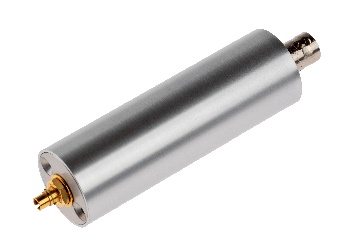 

主体部件1探头主机:
- HP EM Probe高精探头主机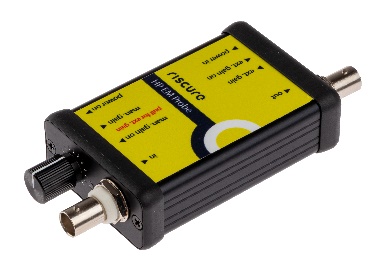 
主机
16伏直流适配器，交流输入频率范围50至60赫兹，交流输入电压范围100至240伏 
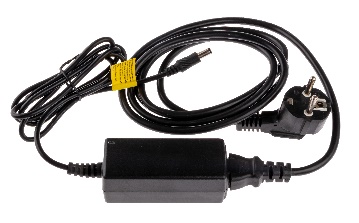 PSU-电源线
(包含于PSU套装)
本地制式插头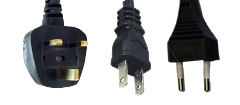 1信号线： 
BNC - BNC, 50 Ω, 同轴电缆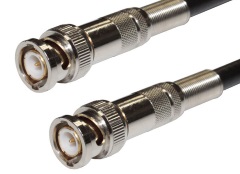 
BNC2BNC数量
[1]描述图例缩写
[2]1差分信号线缆:差分BNC同轴电缆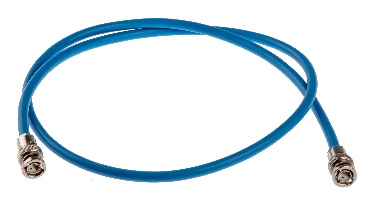 可适配探头端子:ø 0.2mm ø 0.5mm ø 1.25mm-此 “ – 快速入门指南”请勿使探头端子受垂直挤压力。
当使用XYZ工作台控制探头下移的时候请务必小心。请勿使探头端子受到任何摩擦力。
当待测目标表面与XYZ工作台底板XY平面不平行时请务必小心。请使用Inspector XYZ平面校准功能，以适应表面倾斜的待测目标。探头端子弯曲或折断起因: 探头在无人监督使用的情况下损坏。解决方案: 在Riscure Support Portal技术支持入口联系Riscure公司。探头测量电压为0V起因: 探头未上电。解决方案: 将探头的电源插口连接到PSU，将PSU连接到主电源。仅测量到噪声(高达 50 µV)起因:  探头离待测物太远。解决方案: 将探头移近待测物。仅测量到噪声(高达 50 µV)起因: 待测物的EM信号泄露太弱。解决方案: 增大探头的敏感度增益。测量到的样本显示阶梯状信号电平起因:数字化分辨率低。解决方案: 设置示波器的电压范围为一个较低的，更敏感的值。压缩后信号 0 V起因: The EM Probe returns an AC signal which averages to a zero signal. 电磁探头返回交流信号平均值为零。解决方案: Inspector 软件平台上，在压缩测量前使用调幅或整流操作。电磁探头上电时裸手操作是安全的。编号功能描述1Signal outBNC, 模拟输出 -2.5 V ~ +2.5V (50 ohm)   2Ext. gain控制输入电压0V ~ +3.3V (2.3k ohm)3Power in6 V 直流 2 A PSU 电源接口4Probe tip多绕组线圈5Air flow holes 热对流散热